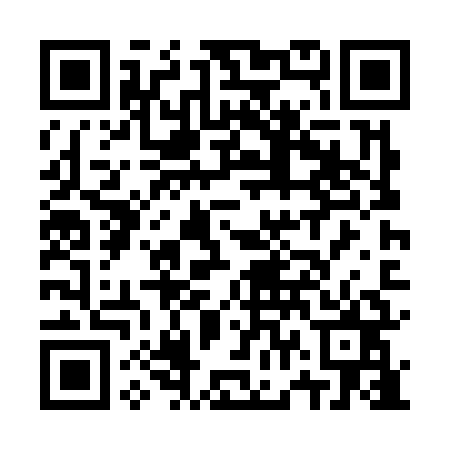 Prayer times for Parzniewice Duze, PolandWed 1 May 2024 - Fri 31 May 2024High Latitude Method: Angle Based RulePrayer Calculation Method: Muslim World LeagueAsar Calculation Method: HanafiPrayer times provided by https://www.salahtimes.comDateDayFajrSunriseDhuhrAsrMaghribIsha1Wed2:465:1412:395:468:0510:232Thu2:425:1212:395:478:0710:263Fri2:385:1012:395:488:0810:294Sat2:355:0812:395:498:1010:325Sun2:315:0612:395:508:1210:356Mon2:275:0512:395:518:1310:387Tue2:255:0312:385:528:1510:428Wed2:245:0112:385:538:1610:459Thu2:235:0012:385:548:1810:4610Fri2:224:5812:385:558:1910:4611Sat2:224:5612:385:568:2110:4712Sun2:214:5512:385:568:2310:4813Mon2:214:5312:385:578:2410:4814Tue2:204:5212:385:588:2610:4915Wed2:194:5012:385:598:2710:5016Thu2:194:4912:386:008:2810:5017Fri2:184:4712:386:018:3010:5118Sat2:184:4612:386:028:3110:5219Sun2:174:4512:386:038:3310:5220Mon2:174:4412:396:038:3410:5321Tue2:164:4212:396:048:3610:5322Wed2:164:4112:396:058:3710:5423Thu2:154:4012:396:068:3810:5524Fri2:154:3912:396:078:4010:5525Sat2:154:3812:396:078:4110:5626Sun2:144:3712:396:088:4210:5727Mon2:144:3612:396:098:4310:5728Tue2:144:3512:396:098:4510:5829Wed2:134:3412:396:108:4610:5830Thu2:134:3312:406:118:4710:5931Fri2:134:3212:406:128:4810:59